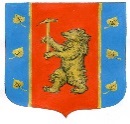 Администрация Кузнечнинского городского поселения Приозерский муниципальный район Ленинградской области ПОСТАНОВЛЕНИЕот « 27 » октября 2023 года  № 484 .О внесении изменений в постановление № 194 от 28.12.2021г. «Об утверждении муниципальной программы «Развитие муниципальной службы в муниципальном образовании Кузнечнинское городское поселение муниципального образования Приозерский муниципальный район Ленинградской области»В соответствии с  Федеральным законом от 06.10.2003 года № 131-ФЗ «Об общих принципах организации местного самоуправления в РФ», Федеральным законом от 02.03.2007г. № 25-ФЗ “О муниципальной службе в Российской Федерации”, Законом Ленинградской области от 11.03.2008 г. № 14-оз “О правовом регулировании муниципальной службы в Ленинградской области”, постановлением администрации МО Кузнечнинское городское поселение от 08.11.2021г. № 164 «Об утверждении Порядка разработки, реализации и оценки эффективности муниципальных программ муниципального образования Кузнечнинское городское поселение муниципального образования Приозерский муниципальный район Ленинградской области», Уставом Кузнечнинского городского поселения Приозерского муниципального района Ленинградской области, в целях эффективного осуществления кадровой политики в формировании высокопрофессионального кадрового состава муниципальной службы в Кузнечнинском городском поселении, администрация Кузнечнинского городского поселения ПОСТАНОВЛЯЕТ:1. Внести изменения в следующие разделы муниципальной программы «Развитие муниципальной службы в муниципальном образовании Кузнечнинское городское поселение муниципального образования Приозерский муниципальный район Ленинградской области»:1.1. Паспорт муниципальной программы «Развитие муниципальной службы в муниципальном образовании Кузнечнинское городское поселение муниципального образования Приозерский муниципальный район Ленинградской области» читать в следующей редакции – Приложение 1;1.2.  Раздел «Объемы бюджетных ассигнований муниципальной программы» - читать в следующей редакции:«Общий объем бюджетных ассигнований муниципальной программы составляет 204,3 тыс. руб., в том числе:             - 2022 год - местный бюджет – 64,3 тыс. руб.             - 2023 год - местный бюджет – 0,0 тыс. руб. - 2024 год - местный бюджет – 70,0 тыс. руб.- 2025 год - местный бюджет – 70,0 тыс. руб.». 1.3. Таблица 2 «Целевые показатели муниципальной программы» «Развитие муниципальной службы в муниципальном образовании Кузнечнинское городское поселение муниципального образования Приозерский муниципальный район Ленинградской области» читать в новой редакции.1.4. Таблица 4 «Расходы на реализацию мероприятий муниципальной программы «Развитие муниципальной службы в муниципальном образовании Кузнечнинское городское поселение муниципального образования Приозерский муниципальный район Ленинградской области» читать в новой редакции.1.5. Таблица 5 «План реализации муниципальной программы «Развитие муниципальной службы в муниципальном образовании Кузнечнинское городское поселение муниципального образования Приозерский муниципальный район Ленинградской области» читать в новой редакции.  2. Опубликовать настоящее постановление на официальном сайте администрации Кузнечнинского городского поселения Приозерского муниципального района Ленинградской области www. kuznechnoe.lenobl.ru.            3. Настоящее постановление вступает в силу с момента официального опубликования.             4. Контроль за выполнением постановления оставляю за собой. Глава  администрации                                               Н.Н.СтанововаСогласовано:Семенова С.Н.Курносова Ю.Ю.Исп. Гусева И.В., т. 98-242Разослано: дело- 1, прокуратура-1, орг.отдел-1, КСО-1Приложение 1ПАСПОРТмуниципальной программы Кузнечнинского городского поселения Приозерского муниципального района Ленинградской области«Развитие муниципальной службы в Кузнечнинском городском поселении  Приозерского муниципального района Ленинградской области»Таблица 2Целевые показатели муниципальной программы«Развитие муниципальной службы в Кузнечнинском городском поселении Приозерского муниципального района Ленинградской области» __________________________Таблица 4 Расходы на реализацию мероприятий муниципальной программы «Развитие муниципальной службы в Кузнечнинском городском поселении Приозерского муниципального района Ленинградской области» Таблица 5 План реализации муниципальной программы«Развитие муниципальной службы в Кузнечнинском городском поселении  Приозерского муниципального района Ленинградской области»   Сроки реализации муниципальной программы/подпрограммы2022 – 2030 гг.Ответственный исполнитель муниципальной программы/подпрограммыВедущий специалист администрации Кузнечнинского городского поселения Приозерского муниципального района по организационным вопросам – Гусева И.В.Соисполнители муниципальной программы/подпрограммыне предусмотреныУчастники муниципальной программы/подпрограммыСотрудники администрации Кузнечнинского  городского поселения Приозерского муниципального района Ленинградской области Цель муниципальной программы/подпрограммы- создание организационных, информационных, финансовых условий для развития муниципальной службы на территории муниципального образования;- повышение эффективности кадровой политики; - повышение эффективности исполнения муниципальными служащими своих должностных обязанностей; - создание механизма подбора и расстановки муниципальных служащих, отвечающих современным требованиям по своей профессиональной подготовке.Задачи муниципальной программы/подпрограммы- совершенствование муниципальных нормативных правовых актов поселения по вопросам развития муниципальной службы; - взаимодействие органов местного самоуправления поселения с органами государственной власти Ленинградской области в формировании нормативной правовой базы по вопросам муниципальной службы, приведению муниципальных правовых актов в соответствие с законодательством Российской Федерации и Ленинградской области; - оптимизация организационно-правового обеспечения муниципальной службы; - повышение квалификации и профессиональная переподготовка муниципальных служащих; - формирование системы функционального кадрового резерва, повышение престижа муниципальной службы, сокращение текучести кадров в системе местного самоуправления; - внедрение эффективных методов подбора квалифицированных кадров для муниципальной службы, создание условий для их должностного роста; - внедрение новых методов планирования, стимулирования, контроля и оценки деятельности муниципальных служащих; - формирование в обществе привлекательного образа муниципального служащего, мотивация молодежи к выбору данной профессии;- повышение уровня открытости и гласности муниципальной службы.Ожидаемые (конечные) результаты реализации муниципальной программыВ результате реализации Программы планируется достичь следующих результатов: - увеличить долю сотрудников, повысивших квалификацию до 100 %  в  2025 году;- техническое оснащение компьютерным оборудованием и информационным обеспечением – 100 %Подпрограммы муниципальной программыНе предусмотреныПроекты, реализуемые в рамках муниципальной программы/подпрограммыотсутствуютФинансовое обеспечение муниципальной программы/подпрограммы - всего, в том числе по годам реализацииОбщий объем бюджетных ассигнований муниципальной программы составляет 204,3 тыс. руб., в том числе: - 2022 год - местный бюджет – 64,3 тыс. руб. - 2023 год - местный бюджет – 0,0 тыс. руб. - 2024 год - местный бюджет – 70,0 тыс. руб. - 2025 год - местный бюджет – 70,0 тыс. руб. Размер налоговых расходов, направленных на достижение цели государственной программы/подпрограммы, - всего, в том числе по годам реализацииотсутствуют№ строкиНаименованиецелевого показателя муниципальной программыЗначения целевых показателейЗначения целевых показателейЗначения целевых показателейЗначения целевых показателейСправочно: базовое значение целевого показателя (на начало реализации муниципальной программы)№ строкиНаименованиецелевого показателя муниципальной программыПо итогам первого года реализацииПо итогам второго года реализацииПо итогам третьего года реализацииПоказатель 1, единица измерения- чел.Показатель 1, единица измерения- чел.Показатель 1, единица измерения- чел.Показатель 1, единица измерения- чел.Показатель 1, единица измерения- чел.Показатель 1, единица измерения- чел.Показатель 1, единица измерения- чел.Показатель 1, единица измерения- чел.1Количество сотрудников, повысивших квалификациюплановое значение95551Количество сотрудников, повысивших квалификациюфактическое значение---5Показатель 2, единица измерения- шт.Показатель 2, единица измерения- шт.Показатель 2, единица измерения- шт.Показатель 2, единица измерения- шт.Показатель 2, единица измерения- шт.Показатель 2, единица измерения- шт.Показатель 2, единица измерения- шт.Показатель 2, единица измерения- шт.2Техническое оснащение компьютерным оборудованием и информационным обеспечениемплановое значение11112Техническое оснащение компьютерным оборудованием и информационным обеспечениемфактическое значение---1№Источники финансированияВсего(тыс. рублей)В том числеВ том числеВ том числеВ том числе№Источники финансированияВсего(тыс. рублей)2022 год2023 год 2024 год 2025 год1234567ОБЩИЕ РАСХОДЫ НА РЕАЛИЗАЦИЮ МУНИЦИПАЛЬНОЙ ПРОГРАММЫОБЩИЕ РАСХОДЫ НА РЕАЛИЗАЦИЮ МУНИЦИПАЛЬНОЙ ПРОГРАММЫОБЩИЕ РАСХОДЫ НА РЕАЛИЗАЦИЮ МУНИЦИПАЛЬНОЙ ПРОГРАММЫОБЩИЕ РАСХОДЫ НА РЕАЛИЗАЦИЮ МУНИЦИПАЛЬНОЙ ПРОГРАММЫОБЩИЕ РАСХОДЫ НА РЕАЛИЗАЦИЮ МУНИЦИПАЛЬНОЙ ПРОГРАММЫОБЩИЕ РАСХОДЫ НА РЕАЛИЗАЦИЮ МУНИЦИПАЛЬНОЙ ПРОГРАММЫВсего: 204,364,30,070,070,0в том числе за счет средств:федерального бюджета (плановый объем)-----областного бюджета (плановый объем)-----местного бюджета (плановый объем)204,364,30,070,070,0прочих источников (плановый объем)-----Наименование государственной программы, подпрограммы, структурного элемента Ответственный исполнитель, соисполнитель, участникГоды реализацииОценка расходов (тыс. руб. в ценах соответствующих лет)Оценка расходов (тыс. руб. в ценах соответствующих лет)Оценка расходов (тыс. руб. в ценах соответствующих лет)Оценка расходов (тыс. руб. в ценах соответствующих лет)Оценка расходов (тыс. руб. в ценах соответствующих лет)Наименование государственной программы, подпрограммы, структурного элемента Ответственный исполнитель, соисполнитель, участникГоды реализациивсегоместный бюджетобластной бюджетфедеральный бюджетпрочие источники12345678Программа «Развитие муниципальной службы в Кузнечнинском городском поселении Приозерского муниципального района Ленинградской области»  Администрация Кузнечнинского городского поселения Приозерского муниципального района202264,364,3000Программа «Развитие муниципальной службы в Кузнечнинском городском поселении Приозерского муниципального района Ленинградской области»  Администрация Кузнечнинского городского поселения Приозерского муниципального района20230,00,0000Программа «Развитие муниципальной службы в Кузнечнинском городском поселении Приозерского муниципального района Ленинградской области»  Администрация Кузнечнинского городского поселения Приозерского муниципального района202470,070,0000Программа «Развитие муниципальной службы в Кузнечнинском городском поселении Приозерского муниципального района Ленинградской области»  Администрация Кузнечнинского городского поселения Приозерского муниципального района202570,0Итого по муниципальной программе2022-2025204,3204,3000Процессная частьПроцессная частьПроцессная частьПроцессная частьПроцессная частьПроцессная частьПроцессная частьПроцессная частьКомплекс процессных мероприятий  «Развитие муниципальной службы» 202264,364,3000Комплекс процессных мероприятий  «Развитие муниципальной службы» 20230,00,0000Комплекс процессных мероприятий  «Развитие муниципальной службы» 202470,070,0000Комплекс процессных мероприятий  «Развитие муниципальной службы» 202570,070,0Комплекс процессных мероприятий  «Развитие муниципальной службы» 2022-2025204,3204,3000Мероприятие:  По поддержке развития муниципальной службы202264,364,3000Мероприятие:  По поддержке развития муниципальной службы20230,00,0000Мероприятие:  По поддержке развития муниципальной службы202470,070,0000Мероприятие:  По поддержке развития муниципальной службы202570,070,0Мероприятие:  По поддержке развития муниципальной службы2022 - 2025204,3204,3000